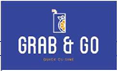 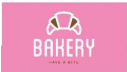 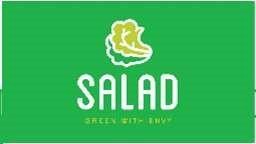 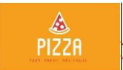 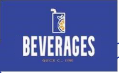 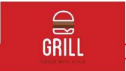 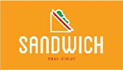 For Questions: ➢ Cafeteria Service will begin on Monday, January 9, 2023.  ➢ If you have any questions in terms of cafeteria services, please contact cafeteria supervisor Marlie Ivey (325-4315) or at marlienryan@hotmail.com. ➢ If families want to order online – here is the website address: townsview-nb-aswd.nutrislice.com.Meal Prices $5.50 with Milk and FruitMondayTuesdayWednesdayThursdayFridayWeek 1January 9 – 13January 23 – 27February 6 – 10February 20 – 24March 6 – 10March 20 – 24April 3 – 7April 17 – 21May 1 – 5May 15 – 19May 29 – June 2June 12 – 16Hamburger withBaked Potato WedgesPancakes, Grilled Ham, and BerriesLazy Lasagna and Caesar SaladChicken Fingers, Baked Potato Wedges, Veggies and DipSoft Beef Taco, Mexican Rice, and CornWeek 2January 16 - 20Jan. 30 - February 3February 13 – 17February 27 – March 3March 13 - 17March 27 – 31April 10 - 14April 24 - 28May 8 - 12May 22 - 26June 5 - 9June 19 - 23Chicken Snack Wrap and Caesar Salad or Chicken Nuggets, Baked Potato Wedges and Veggies and DipMac ‘n Cheese with Veggies and DipCheeseburger with Baked Potato WedgesSpaghetti and Caesar SaladCheese Pizza Slice and Caesar Salad